05.02.2013Положение об избрании Патриарха Московского и всея Руси Документ принят Архиерейским Собором Русской Православной Церкви 5 февраля 2013 года.1. Архиерейский Собор тайным голосованием избирает кандидатов на Московский Патриарший престол.2. В бюллетень для избрания кандидатов на Московский Патриарший престол включаются все епископы Русской Православной Церкви, соответствующие критериям, предусмотренным Уставом Русской Православной Церкви для кандидатов на Патриарший престол. Ответственность за составление такого списка архиереев несет Священный Синод.3. Перед началом голосования председатель счетной комиссии в присутствии членов комиссии проверяет состояние урн для голосования и опечатывает их печатью счетной комиссии.4. Бюллетени для голосования выдает счетная комиссия под роспись каждого участника, по предъявлении удостоверения участника.Бюллетень представляет собой прошнурованные, пронумерованные и скрепленные печатью листы, содержащие полный список возможных кандидатов на Московский Патриарший престол, с местом для проставления знака напротив каждого имени.Счетная комиссия несет ответственность за подсчет выданных бюллетеней.5. Голосование происходит путем проставления любого знака напротив имени того кандидата, за которого подается голос.Бюллетень считается недействительным в следующих случаях:1) если в бюллетене отмечено более чем одно имя;2) если в бюллетене не отмечено ни одно имя;3) если в бюллетене отсутствует один или несколько листов.6. Счетная комиссия:1) сверяет число бюллетеней в урнах с числом выданных бюллетеней и выявляет недействительные бюллетени;2) осуществляет подсчет голосов путем проведения каждого бюллетеня через каждого члена счетной комиссии, начиная с младшего, завершая председателем;3) составляет протокол по результатам голосования в каждом туре.7. В случае ошибки при заполнении бюллетеня член Собора имеет право обратиться в счетную комиссию для замены бюллетеня; в таком случае испорченный бюллетень сдается в счетную комиссию, погашается ее председателем и выдается новый бюллетень, о чем составляется акт.8. Избранными кандидатами считаются три архиерея, набравшие наибольшее количество голосов, выраженных в действительных бюллетенях.В случае если в первом туре голосования несколько кандидатов набрали равное количество голосов и это не позволяет определить трех избранных, проводится повторное голосование по лицам, получившим равное количество голосов.9. Избранные имеют право заявить о самоотводе. В таком случае, список кандидатов восполняется посредством включения в него следующих (по числу полученных голосов в первом туре) архиереев.В случае самоотвода всех трех кандидатов проводится повторное голосование.10. Результаты голосования представляются Поместному Собору, который открывается не позднее, чем на третий день после выдвижения кандидатов на Патриарший престол.11. Председательствует на Поместном Соборе Местоблюститель Патриаршего престола.12. Члены Поместного Собора могут выдвинуть дополнительного кандидата на Московский Патриарший престол заявлением не менее чем 1/4 своих членов. Такой архиерей должен отвечать критериям, предусмотренным Уставом Русской Православной Церкви для кандидатов на Патриарший престол. Для его включения в число кандидатов на Московский Патриарший престол проводится тайное голосование. Включается в список кандидатов тот архиерей, который набирает не менее трети голосов, выраженных в действительных бюллетенях.13. Члены Собора тайным голосованием избирают из числа кандидатов Патриарха Московского и всея Руси, согласно следующей процедуре:1) перед началом голосования председатель счетной комиссии в присутствии членов комиссии проверяет состояние урн для голосования и опечатывает их печатью счетной комиссии;2) бюллетени для голосования выдает счетная комиссия под роспись, по предъявлении удостоверения члена Собора; бюллетень содержит список выдвинутых на голосование иерархов, с местом для проставления знака напротив каждого имени; бюллетень скрепляется печатью счетной комиссии; счетная комиссия несет ответственность за подсчет выданных бюллетеней;3) бюллетень считается недействительным в следующих случаях:a. если в бюллетене отмечено более чем одно имя;b. если в бюллетене не отмечено ни одно имя;4) счетная комиссия:a. сверяет число бюллетеней в урнах с числом выданных бюллетеней и выявляет действительность бюллетеней;b. осуществляет подсчет голосов путем проведения каждого бюллетеня через каждого члена счетной комиссии, начиная с младшего и завершая председателем;c. составляет протокол по результатам голосования в каждом туре;5) в случае ошибки при заполнении бюллетеня член Собора имеет право обратиться в счетную комиссию для замены бюллетеня; в таком случае испорченный бюллетень сдается в счетную комиссию, погашается ее председателем и делегату выдается новый бюллетень, о чем составляется акт.14. При голосовании в первом туре избранным Патриархом является архиерей, набравший более половины от числа поданных голосов, выраженных в действительных бюллетенях.В случае если ни один из кандидатов не набрал в первом туре голосования более половины голосов, проводится повторное голосование по двум кандидатурам, набравшим наибольшее количество голосов в первом туре голосования. Избранным Патриархом является архиерей, набравший наибольшее число голосов, выраженных в действительных бюллетенях.В случае если во втором туре голосования оба кандидата набрали равное количество голосов, Патриарх избирается жребием из этих двух кандидатов, в соответствии с процедурой, устанавливаемой Поместным Собором.15. Кандидаты на Московский Патриарший престол имеют право самоотвода на любом этапе голосования, а также и в случае избрания, что предполагается в формуле вопрошания к избранному кандидату: «Преосвященный имярек Поместный Собор Русской Православной Церкви избрал тебя Патриархом Московским и всея Руси; Принимаешь ли ты сие избрание?».16. Если в результате самоотвода останется один кандидат, то, по решению Поместного Собора, присутствующие на нем архиереи, имеющие право голоса на Архиерейском Соборе, тайным голосованием избирают, по крайней мере, еще одного кандидата. Такой архиерей должен отвечать критериям, предусмотренным Уставом Русской Православной Церкви для кандидатов на Патриарший престол. Если Поместный Собор отказывается выдвигать еще одного кандидата, то по единственному кандидату производится голосование. Единственный кандидат считается избранным на Патриарший престол, если в его пользу было подано более половины действительных бюллетеней. При наличии единственного кандидата, избирательный бюллетень имеет поля для проставления знаков «за» и «против».17. Исключается публичное обсуждение кандидатов в рамках заседаний Собора.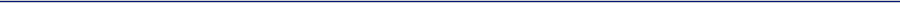 